Regulamin Konkursu fotograficznego„Dziedzictwo kulturowe – Miejsca Pamięci Garnizonu Dęblin”
1. Organizator:- Klub 4. Skrzydła Lotnictwa Szkolnego w Dęblinie;- konkurs zorganizowany jest w ramach obchodów Święta Narodowego Trzeciego Maja.
2. Cele konkursu: 
- rozwijanie wrażliwości i aktywności twórczej,
- zachęcanie do kształtowania poczucia silnej więzi emocjonalnej, społecznej i kulturowej z własnym regionem, z jego historią, tradycją i wartościami,- promowanie Garnizonu Dęblin poprzez fotografię.3. Uczestnicy konkursu:- konkurs skierowany jest do dzieci i młodzieży szkół z terenu Garnizonu Dęblin (patrz mapa).4. Tematyka fotografii konkursowych- fotografie konkursowe powinny przedstawiać miejsca pamięci znajdujące się na terenie Garnizonu Dęblin (mapa), - obiekty mogą być miejscami dotąd nieznanymi, ale takimi które powinny być promowane z uwagi na swoje walory lub wartość, - fotografie miejsc popularnych, powinny być wykonane w niekonwencjonalny, ciekawy sposób.5. Warunki uczestnictwa:- w konkursie może wziąć udział każdy autor, który dostarczy od 3 do 5 zdjęć wykonanych w technice czarno-białej lub barwnej (zdjęcia mogą przedstawiać ten sam obiekt w różnych ujęciach),- minimalny format odbitek lub wydruków - wyłącznie na papierze fotograficznym - nie może być mniejszy niż 15 x 21 cm,- prace konkursowe powinny przedstawiać obiekt (miejsce pamięci) wraz z jego krótkim opisem tego, co przedstawia dana fotografia, historią wydarzenia czy też postaci z nią związanej,- każda zgłoszona praca powinna na odwrocie zawierać następujące informacje: nazwę miejsca, które było inspiracją, imię i nazwisko, wiek, tel., w przypadku zgłoszeń grupowych prosimy podać nazwę placówki, adres, tel. oraz imię i nazwisko opiekuna artystycznego.6. Ocena i nagrody:- komisja konkursowa wybierze najciekawsze prace, oceni je i podejmie decyzję o kolejności nagród i wyróżnień w następujących kategoriach wiekowych: 7-10 lat, 11-14 lat, 15-18 lat, powyżej 18 lat,- autorzy zgłoszonych do konkursu prac zostaną powiadomieni indywidualnie o jego wynikach i zaproszeni do udziału w jego uroczystym podsumowaniu połączonym z otwarciem wystawy pokonkursowej. 
6. Postanowienia końcowe:- prace należy składać osobiście lub nadsyłać w terminie do 24 kwietnia na adres: Klub 4. Skrzydła Lotnictwa Szkolnegoul. Dywizjonu 303 nr 28708-521 Dęblinz dopiskiem Konkurs fotograficzny,
- ogłoszenie wyników i wręczenie nagród nastąpi 28 kwietnia podczas obchodów Narodowego Święta Trzeciego Maja w 4. Skrzydle Lotnictwa Szklonego,
- organizator nie zwraca nadesłanych prac, natomiast w stosunku do wyróżnionych i nagrodzonych utworów zastrzega sobie prawo ich prezentacji i publikacji bez honorarium za prawa autorskie na stronach internetowych i innych mediach.
Szczegółowe informacje:  www.facebook.com/klub4.slsz, e-mail klub4.slsz@gmail.com, tel. 261 518 416, 501 138 512Na zwycięzców czekają nagrody rzeczowe oraz wycieczka do Muzeum Józefa Piłsudskiego w Sulejówku! Mapa Garnizonu Dęblin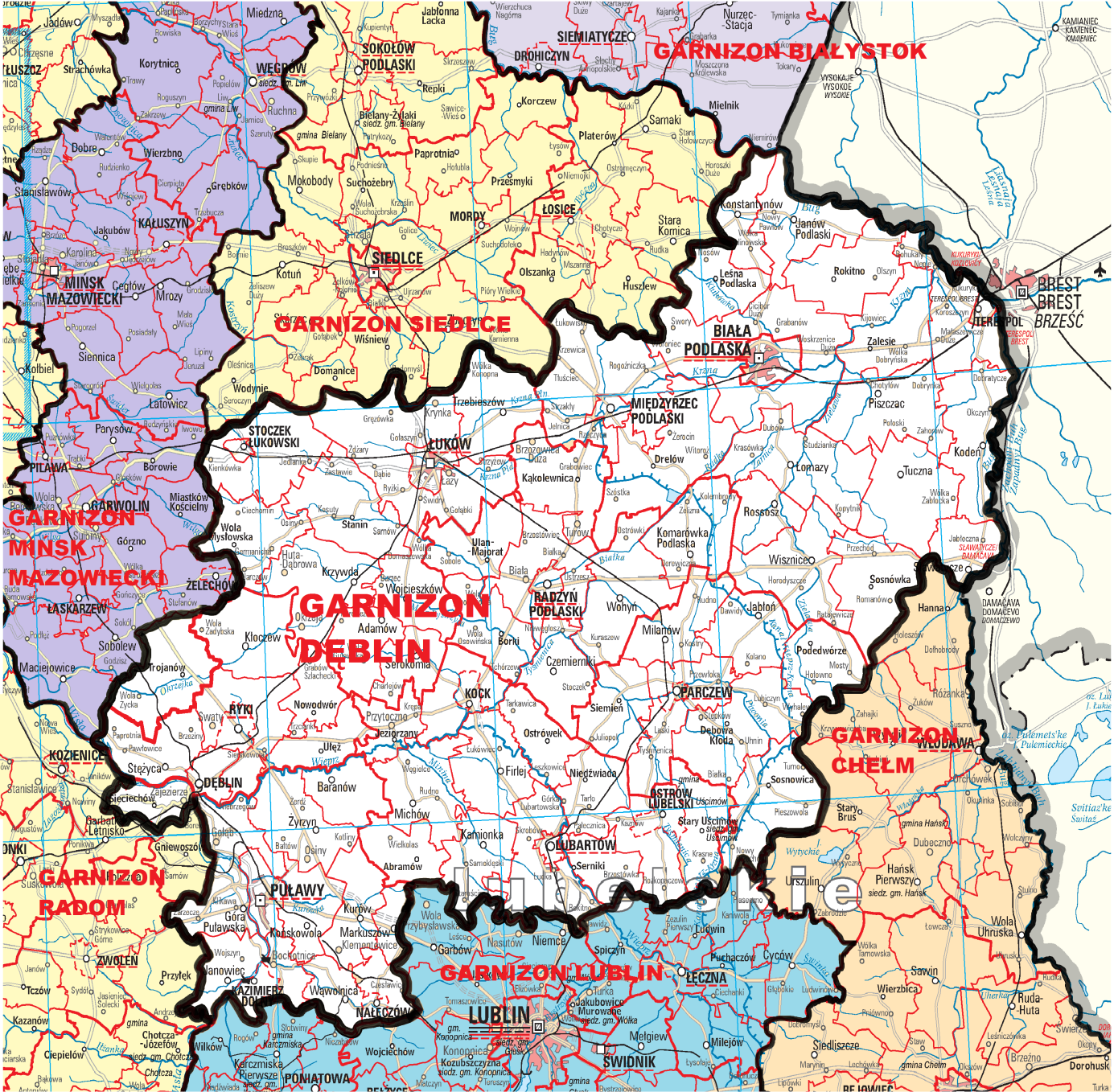 